ИЗУЧЕНИЕ ЭЛЕКТРОДВИГАТЕЛЯ ПОСТОЯННОГО ТОКАЦель работы:Оборудование:экспериментально определить зависимость скорости и направления вращения якоря двигателя от величины приложенного напряжения и направления тока в двигателе. источник электропитания,  электродвигатель, амперметр,  переменный резистор, ключ, металлический планшет, соединительные провода.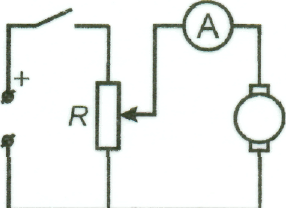 Рассмотрите электродвигатель,  закрепленный  на панели.   Проверните вручную его якорь, определите насколько свободно он вращается. Найдите на панели гнезда для подключения двигателя к электрической цепи.Соберите установку, как показано на рисунке 1. Переменное сопротивление гнездами 1 и 3 подключают последовательно с ключом к источнику электропитания. К гнездам 1 и 2 подключают амперметр и электродвигатель, соединенные последовательно.Ползунок переменного резистора переведите в положение, при котором сопротивление между гнездами 1 и 2 минимально.Подключите источник питания к сети и замкните ключ.Перемещая ползунок переменного сопротивления, плавно увеличивайте силу тока в двигателе, пока его якорь не начнет медленно вращаться.Определите направление вращения якоря.Продолжая увеличивать силу тока, установите, зависит ли от этого скорость вращения якоря.Зарисуйте схему установки в рабочий лист и укажите на ней направление тока
в двигателе.Измените направление тока в двигателе,
поменяв местами соединительные провода на его панели.Установите,   изменилось  ли   при  этом направление вращения якоря.Сделайте вывод о том, от чего зависит
скорость и направление вращения якоря
электродвигателя постоянного тока.Рис 1